Сценарий праздника  1 апреля «Сонное царство»для младшей группыУчастники: дети, воспитатель, музыкальный руководитель, СоняВосп: Ребята, вы знаете какой сегодня праздник? Дети: Да,  1 апреля - День смеха! Восп: И в честь этого праздника у нас будет пижамная вечеринка!Каждый вечер все пижамки Веселятся и шалят, Не помогут даже няньки, Успокоить всех ребят.
Сегодня будет много песен, танцев, весёлых конкурсов и загадок. Вы готовы начать веселье?Танец «Пижама-пати» (группа «Киндер-стар»)Входит СоняСоня: Со станции Топтушкино До станции Кровать Скорей добраться нужно нам! И чу-у-уточку поспать.
 Ой, какой чудесный сон мне снится, сколько в нем красивых ребятишек!Восп: Да какой же это сон, мы-то с ребятами не спим!Соня: Странно, а ощущение, будто я во сне…  Наверное, мне нужно проснуться! Ребята,  вы поможете?Дети: Да!Восп: Конечно, помогут! Только тебе придется для этого отдать нам свою подушку!Соня: Неееет! Ни за что! Только попробуйте ее отобрать!Игра «Забери подушку» (Под музыку «Yodhurt» Doop)Соня: Ой, спасибо, ребята! Наконец-то я выбрался из своего сна и готов с вами веселиться!  Давайте станцуем мой любимый танец, но сначала угадайте про кого он:  У нее есть пяточек,Хвост - крученый завиток,Розовая спинка - Моя подружка – (Свинка)Молодцы! Загадку отгадали, а теперь включайте музыку, будем танцевать! Танец «Свинка-свинка» (группа Ногу свело)Соня: Ну я и натанцевался, устал! А вы, ребята, устали?Дети: НетСоня: И дальше готовы играть?Дети:  ДаЭстафета между мальчиками и девочками с подушками и корзинами (Под музыку «Yodhurt» Doop)Соня: Какие вы все энергичные! А вот я уже и спать захотел. Наверное,  мне пора!Восп: Ребята,  давайте проводим Соню колыбельной!Колыбельная песня-танец («Баю-бай» Маша и Медведь)Соня: Спасибо вам, ребята, за такой праздник! До свидания!               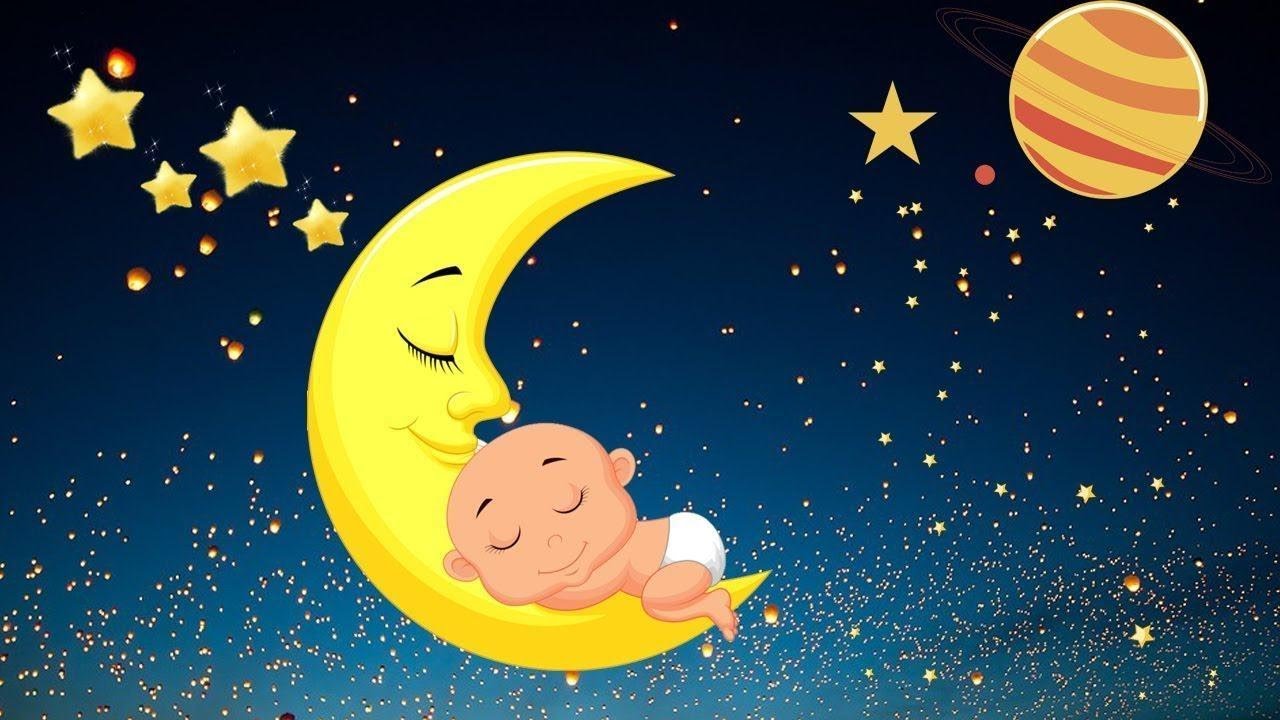 